 АДМИНИСТРАЦИЯ 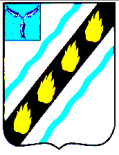 СОВЕТСКОГО МУНИЦИПАЛЬНОГО РАЙОНА САРАТОВСКОЙ ОБЛАСТИ ПО С Т А Н О В Л Е Н И Е  от 25.06.2015 № 491 р.п. Степное  внесении изменений в постановление администрации Советского муниципального района Саратовской области от 22.04.2015   319  соответствии с Федеральным законом от 27 .07.2010  № 210 – ФЗ «Оборганизации  предоставления  государственных  и  муниципальных  услуг»,	 Уставом  Советского  муниципального  района,  администрация  Советского муниципального района ПОСТАНОВЛЯЕТ:   	Внести  изменения в приложение № 1 к постановлению администрации Советского  муниципального  района  от  22.04.2015 №  319  «Об  утверждении перечня муниципальных услуг органов местного самоуправления Советского муниципального  района,  предоставляемых  в  многофункциональном  центре предоставления  государственных  и  муниципальных  услуг  Саратовской области» изложив его в новой редакции (прилагается). 2.Настоящее постановление вступает в силу со дня его подписания. Глава администрации Советского  муниципального района                                                                     С.В.Пименов Уразикова  А.В.  5-00-42  Приложение к постановлению администрации Советского муниципального района от25.06.2015 № 491  Приложение № 1 к постановлению администрации Советского  муниципального района от 22.04.2015№ 319 Перечень муниципальных услуг органов местного самоуправления Советского муниципального  района, предоставляемых в многофункциональном центре предоставления государственных и муниципальных услуг Саратовской области Наименование услуги  п/п  Предоставление земельных участков, находящихся в муниципальной собственности , земельных участков, государственная собственность на которые не разграничена   Предоставление разрешения на условно разрешенный вид использования земельного участка или объекта капитального строительства   Выдача градостроительных планов земельных участков   Выдача разрешения на строительство   Выдача разрешения на ввод объекта в эксплуатацию   Выдача разрешения на установку и эксплуатацию рекламной конструкции   Принятие решения о переводе жилого помещения в нежилое помещение и нежилого помещения в жилое помещение   Согласование переустройства и (или) перепланировки жилого помещения   Выдача акта освидетельствования проведения основных работ по строительству (реконструкции) объекта индивидуального жилищного строительства с привлечением средств материнского (семейного) капитала   Предоставление разрешения на осуществление земляных работ   Согласование строительства или установки малых архитектурных форм, элементов монументально-декоративного оформления, коммунально-бытового и технического оборудования, некапитальных нестационарных сооружений 12  Предоставление разрешения на право организации розничного рынка   Предоставление информации об объектах недвижимого  имущества, находящихся в муниципальной собственности и предназначенных для сдачи в аренду   Присвоение адресов объектам адресации, изменение и аннулирование адресов   Предоставление информации об очер?дности предоставления жилых помещений по договорам социального найма   Принятие  на уч?т граждан в качестве нуждающихся в жилых помещениях из муниципального жилищного фонда по договорам социального найма   Постановка на уч?т детей в целях их зачисления в образовательные учреждения, реализующие образовательные программы дошкольного образования (детские сады)   Предоставление информации об организации общедоступного и бесплатного дошкольного, начального общего, основного общего, среднего общего образования, а также дополнительного образования в общеобразовательных учреждениях, расположенных на территории муниципальных образований   Назначение пенсии за выслугу лет лицам, замещавшим должности муниципальной службы   Выдача справок о составе семьи жителям частных жилых домов и муниципального жилого фонда ». Верно:  Начальник отдела делопроизводства и контроля                                                        Н.В.Черникова 